       ОБЩИНА ШАБЛА 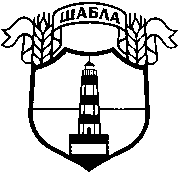  З А Д А Н И Е  З А  П Р О Е К Т И Р А Н ЕИЗГОТВЯНЕ НА ИНВЕСТИЦИОНЕН ПРОЕКТ ЗА ОБЕКТ: РЕКОНСТРУКЦИЯ НА УЛ. „П. БЪЛГАРАНОВ“ И ПЛОЩАД                   „ЧЕРВЕНО ЗНАМЕ“, ГР. ШАБЛА В ПЕШЕХОДНА ЗОНАФАЗА: РАБОТЕН  ПРОЕКТВЪЗЛОЖИТЕЛ: ОБЩИНА ШАБЛАВЪВЕДЕНИЕНастоящото задание за проектиране е изготвено съгласно чл.13 ал.2 от Наредба №4 за обхвата и съдържанието на инвестиционните проекти. Предмет на заданието е определяне обхвата и основните изисквания за изработването на инвестиционен проект във фаза работен проект за обект: Реконструкция на ул. „Петко Българанов“ и площад „Червено знаме“, Шабла в пешеходна зона.Цел на проектаОсновната цел  на проекта е да се подобри привлекателността  на града и  качеството на живота чрез  създаване  на  единна система от пешеходни пространства с обща визия, съобразена със спецификата на града, като се запазят и доразвият положителните моменти в реализираните вече обекти. Конкретни цели:Изграждане и обновяване на площи за широко обществено ползване, създаване на обновена градска среда чрез иновативни нови предложения;Подобряване  и увеличаване на зелената система в централната част на града;Реконструиране  и  рехабилитиране на елементи на уличната мрежа за създаване  на  единна система от пешеходни пространства с обща визия; Осигуряване на достъпна среда  за хората  с увреждания и социализирането им;Икономия на енергия от въвеждането на енергоспестяващо улично/парково осветление.Създаване на единство между различните елементи на градската среда – нови и съществуващи.  Да отговаря на допустимите дейности по подмярка 7.2 от ПРСР 2014-2020г.III. Обхват на разработкатаПроектът засяга територия, представляваща терен с обща площ 18 659 кв. м.; представляващ част от ПИ 83017.502.2050, ПИ 83017.502.2054, ПИ 83017.502.2060, ПИ 83017.502.2000, ПИ 83017.502.2063 съгласно определения обхват в приложената извадка. Проектът следва да отговаря на предвижданията на действащия застроителен план на централна градска част на гр. Шабла.Проектът да се разработи, така че да дава възможност за етапна реализация на СМР, като всеки един от етапите да бъде със самостоятелна КСС, която да не надвишава левовата равностойност на 400 000 евро. Площите, предназначени за асфалтиране да бъдат отделени в отделен етап.IV. Съдържание на проектната документацияПроектът във фаза Работен проект следва да се съобрази напълно с изискванията за кандидатстване по подмярка 7.2 от ПРСР 2014-2020 г. и да съдържа следните проектни части: Архитектура Конструктивна (при необходимост) Електрическа ВиК Паркоустройство и благоустройство Геодезическа Пътна и организация на движението Пожарна Безопасност Проектно-сметна документация – Количествено-стойностна сметка. Стойността на предвидените СМР не трябва да надвишава левовата равностойност на 1 200 000 евро без включен ДДС.Проектът да се разработи, така че да дава възможност за етапна реализация на СМР, като всеки един от етапите да бъде със самостоятелна КСС, която да не надвишава левовата равностойност на 400 000 евро. Площите, предназначени за асфалтиране да бъдат отделени в самостоятелен етап.Основни дейностиНово решение на пешеходното пространство, в единство с реконструирания градски площад.Ново решение на площад „Червено знаме“ с вертикален воден акцент-фонтан и възможност за паркиране върху част от него или до него.Поставяне  на нови елементи на градската среда с единен дизайн - пейки, афишарки, указателни табели, кошчета за отпадъци, велостоянки, подчинени на общата  концепция;Мерки за осигуряване на достъпност на средата за хора с увреждания;Да се предвиди система за видеонаблюдение.Монтиране на осветителни стълбове с енергоспестяващи осветители;Обновяване/нови  зелените площи; – запазване на високата растителност, допълнена с подвижно озеленяване и зацветяване, посредством  клоцове, свободно стоящи цветарници, висящи цветни кошнициОбособяване на места за контейнерите за смет в междублоковите пространства.Организация на паркирането около жилищните блокове и осигуряване зареждането на търговските обекти и подходи към имотите с единствен излаз на ул. „П.Българанов“ чрез усилена настилка или др.По възможност съществуващите въздушните кабелни линии да бъдат изведени подземноКомуникации и предоставяне на информацияИзходните данни и документацията ще бъде осигурена от и чрез съдействието на Възложителя на проекта - община Шабла, след сключване на договора за изпълнение с избрания изпълнител.Кореспонденцията между Възложителя и Изпълнителя ще бъде в писмена форма, официално регистрирана в деловодството на община Шабла.Предаване и приемане на разработкатаВсички изготвени съгласно настоящото задание материали се предават на Възложителя на хартиен и електронен носител. Задължения на изпълнителяИзпълнителят се задължава да докладва разработката на обществено обсъждане и да съгласува с възложителя основните етапи на разработката.Нормативна базаПроектът следва да бъде проектиран в съответствие с изискванията на:-Закона за устройство на територията -Наредба №4/21.05.2001г. за обхвата и съдържанието на инвестиционните проекти, -Наредба №7/22.12.2003 г. за правила и нормативи за устройството на отделните видове територии и устройствени зони -Наредба №4/01.07.2009 г. за преструктуриране, изпълнение и поддържане на строежите в съответствие с изискванията за достъпна среда за населението, включително за хора с уврежданияИзготвил: Арх. Татяна Нейкова